DİYARBAKIRSERBEST MUHASEBECİ MALİ MÜŞAVİRLER ODASI2014 YILI FAALİYET RAPORUDÖNEMİ:2014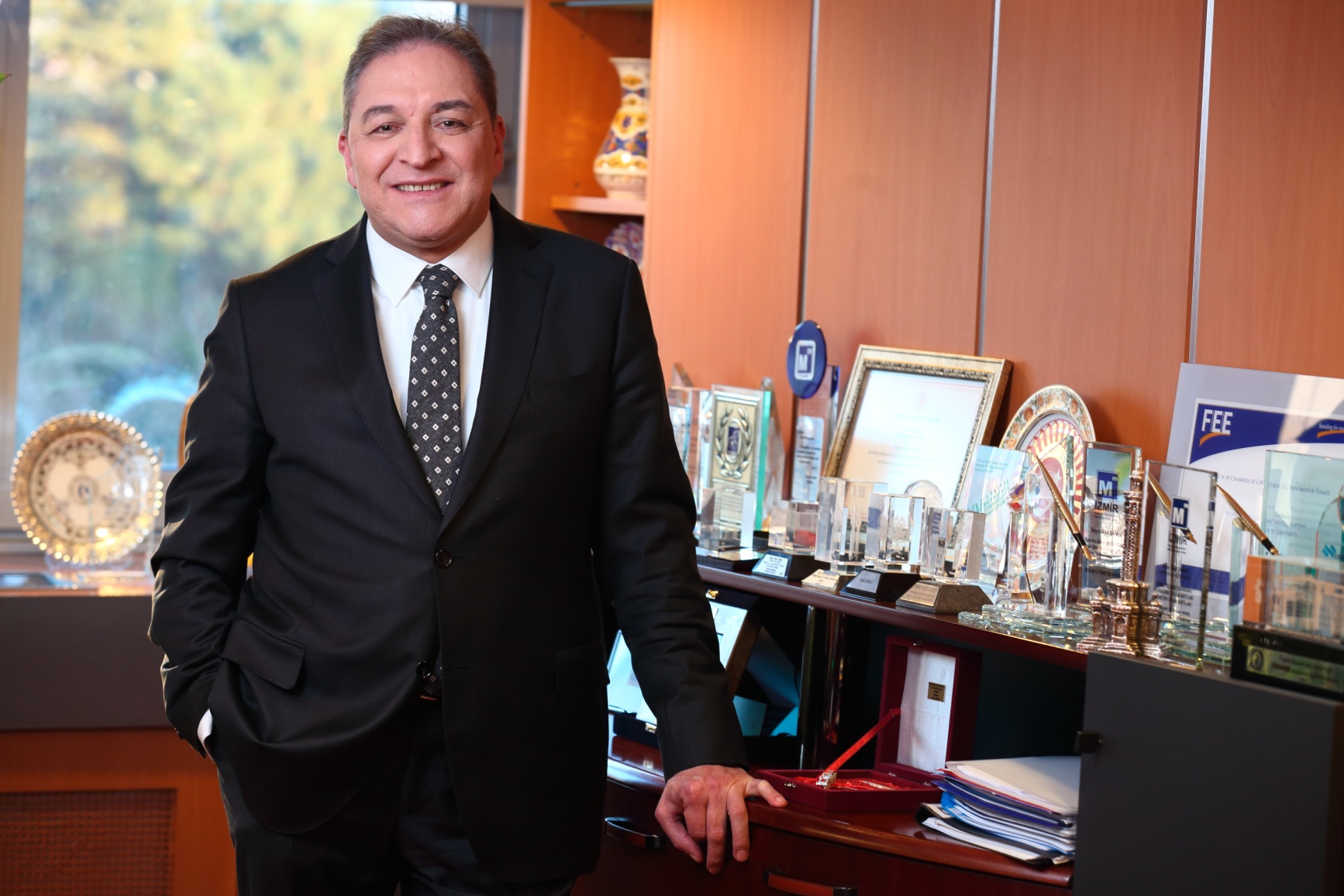 GENEL BAŞKANIN MESAJIDünya siyasi, ekonomik sorunların daha da arttığı, kutuplaşmanın ve karşıtlığın güçlendiği bir dönemi yaşıyor.Ortadoğu’da yaşanan sorunlar ve istikrarsız ortam başta Türkiye olmak üzere tüm dünyayı etkilemekte ve ciddi bir tehdit unsuru olarak gelişmektedir. Ukrayna’da yaşanan gelişmelerde alınan tavırlar sonrası ABD Rusya gerilimi yeni siyasi hesaplaşma ve kutuplaşmaları da beraberinde getirmektedir.Amerika Birleşik Devletleri’nin uygulamakta olduğu parasal genişleme programını sonlandırmış olması ve yakın gelecekte sıkılaştırma politikasına geçecek olması, kırılgan ekonomiler için en büyük tehdidi oluşturuyor. Avrupa Birliği’nde yaşanan ekonomik sorunlar ise küresel ekonominin diğer bir zayıf halkası. AB bünyesindeki bankaların acil finans ihtiyaçları, Yunanistan ve bölge ekonomilerde yaşanan sıkıntılar Avrupa Para biriminin en sıkıntılı süreçten geçmesinde etken oldu. AB para biriminin değer kaybıyla başlayan süreç yeni bir ekonomik denge durumunu da beraberinde getirecek.Petrol fiyatlarındaki düşüş enerji politikalarının yanı sıra, küresel anlamda siyasi ve ekonomik anlamda yeni gelişmelerinde yaşanmasına yol açabilecek niteliktedir. Özellikle Rusya bu gerilemeden ekonomik anlamda en çok etkilenen ülke olmuştur.Parasal genişlemenin durması ile birlikte tedirgin olan Türk ekonomisinin imdadına petrol fiyatlarındaki gerileme yetişmiştir. Düşen petrol fiyatları Türkiye’nin kanayan yarası olan cari açığın gerilemesini sağladı. Cari açığın üzerindeki en büyük kalem olan enerji harcamalarının azalması, Türk ekonomisinin ve ekonomi yön verenlerin elini güçlendirdi.Geride bıraktığımız yılın son döneminde yaşadığımız küresel gelişmeler ve bunun ülkemiz ekonomisine yansımaları, 2015 yılının beklentilerin üzerinde oldukça zor bir yıl olacağını göstermektedir. Dış dinamiklerin fazlaca etkisinde kalan ülke ekonomisinin yine aynı etkilerle hareket etmesi beklenmektedir. Küresel ekonominin güçlü aktörlerinde yaşanan gelişmeler ve özellikle bölgemizi etkileyen faktörler, ekonominin trendini belirleyecektir. Suriye ve Irak pazarının daralması, Rusya’da yaşanan siyasi ve ekonomik istikrarsızlık ve uluslararası yaptırımlar bölge ekonomileri ile ilişkilerimizin temel belirleyicisi olacaktır. Ülke ekonomisindeki işsizlik geçmiş yıllarda olduğu gibi temel ve öncelikli sorunumuz olmaya devam edecektir. Bol para döneminin kapanacak olmasıyla birlikte faiz oranlarında artış, gayri safi milli hasıla oranında ise beklentilerin gerisinde kalma ihtimali gözükmektedir. Daralan ekonomide vergi gelirlerinin artırılması oldukça zor bir hedef haline gelmiştir. Vergisel ağırlığı yine dolaylı vergiler oluşturmaktadır. Adaletsiz bir vergileme tekniği olduğu herkes tarafından kabul edilen dolaylı vergiler yüzde 70’lik payı ile kamu maliyesinin taşıyıcı kolonu olmaktadır. Beyana dayalı vergilerde yapılacak düzenlemelerde vergi sistemimizin bu alana doğru ağırlığını vermesi ve herkesin gelirine göre vergi ödemesinin sağlanması temel beklentimiz olmaya devam etmektedir. Gerek uluslararası alanda yaşanan gelişmeler, gerekse ülkemizde yaşanan gelişmeler, mesleğimizin değişim ve dönüşüm süreci içerisinde yeni bir döneme yöneldiğini göstermektedir. Muhasebe mesleği, kayıt tutma fonksiyonundan finansal raporlama ve denetim fonksiyonuna hızla geçiş yapmakta ve denetim kavramının önemi artmaktadır. Ancak mesleğin kayıt ve vergi boyutunun ağırlığı ve önemi de hiçbir zaman azalmayacak bir olgudur. Bu değişim sürecinde meslek örgütüne düşen en önemli görev, geçmişte olduğu gibi gelecekte de mesleğin gelişimine öncülük etmek ve hakların korunarak geliştirilmesidir.21 inci Olağan Genel Kurulumuzda kabul edilen, Muhasebe, Denetim ve Danışmanlık İşletmeleri İçin İşyeri, Hizmet ve Kalite Güvence İlke ve Esasları Hakkında Mecburi Meslek Kararı ile Haksız Rekabetle Mücadele Yazılımının Meslek Mensuplarınca Kullanılması Hakkında Mecburi Meslek Kararımız Resmi Gazete’de yayınlanarak yürürlüğe girmişti. Ayrıca, Muhasebe Meslek Mensuplarının Etik Eğitimi ve Etik Sözleşme Yapılması Hakkında Tebliğ’de yine Resmi Gazete’de yayınlanarak yürürlüğe girdi.Haksız rekabet, etik ve kurumsallaşma konularında ülke genelinde Farkındalık Eğitimleri gerçekleştirdik. 2015 yılında ülke genelinde TÜRMOB Etik Eğitimlerini gerçekleştireceğiz.E-Birlik projemizi hizmete sunduk. Bir çok iş ve işlemi elektronik ortamda gerçekleştirecek olan bu uygulamamızın önemli bir ayağını da Haksız Rekabet modülü oluşturmaktadır. Bu uygulamada haksız rekabetle mücadele de mesleğimize önemli bir katkı sunacaktır.Geçmiş yıllarda olduğu gibi 2014 yılında da önceliğimizi mesleğimiz oluşturdu. Bu amaçla mesleğin gelişimi, mesleki kazanımların artırılması, eğitim çalışmalarımız, yayınlarımız, uygulamalarımız ile mesleğimizi yarınlara güvenle taşımanın gayreti içerisinde olduk.TÜRMOB’un geliştirdiği alt yapı ile meslek mensuplarımızın başarılı çalışmalarının üstü örtülemeyecek ve kapatılamayacak kadar yüksek seviyelere ulaşmıştır. Bu amaçla TÜRMOB yönetimi olarak uluslararası düzeyde muhasebe dünyasındaki yeniliklerden, sosyal sorumluluk projelerine; mesleki eğitimden, mevzuat kazanımlarına, temsil ve saygınlıktan, liderlik ve öncülük etmeye kadar binlerce konuda mesleğin bayrağını hep yukarılara taşıdık ve taşımaya devam ediyoruz. Önümüze çıkarılan tüm engellere rağmen başardık ve başarmaya devam edeceğiz.Birlikteliğin, dayanışmanın verdiği güçle mesleğimizi yarınlara güvenle taşımanın gayreti içindeyiz. Elbette hedeflerimize ulaşmamızı istemeyenler olacaktır. Elbette kazanımlarımızı gölgelemek ve dayanışmamızı bozmak isteyenler olacaktır. Unutulmamalı ki, güneş balçıkla sıvanmaz.Birliğimizi, beraberliğimizi ve dayanışmamızı koruyarak, hep birlikte mesleğimizi yarınlara daha güçlü bir şekilde taşıyacağız. Mesleğimizin geleceğini ve yarınları elbirliğiyle şekillendireceğiz. Nail SANLITÜRMOB Genel BaşkanıKURUMSAL YAPI YÖNETİM KURULUDENETİM KURULUDİSİPLİN KURULUTESMER KURULUHAKSIZ REKABET KURULUETİK KOMİSYONUÜYE İSTASTİKDiyarbakır SM, SMMM, Sayıları ve İlçelere Göre DağılımlarıDiyarbakır SM, SMMM’ lerin Cinsiyet DağılımlarıDiyarbakır SM, SMMM’ lerin Çalışma ŞekilleriSTAJYER İSTASTİKDiyarbakır SMMM Odasına Kayıtlı Stajyer Cinsiyet DağılımlarıDİYARBAKIR  AYLARA GÖRE KATMA DEĞER  VERGİSİ  FAAL MÜKELLEF SAYILARIARALIK-2013      	20.845OCAK -2014                                          20.840ŞUBAT-2014                                         20.886MART-2014                                          20.904NİSAN-2014                                         20.948MAYIS-2014                                         20.938HAZİRAN-2014                                    20.998TEMMUZ-2014                                    21.046AĞUSTOS-2014                                    21.090EYLÜL-2014                                          21.051EKİM-2014	21.071KASIM-2014	21.073ARALIK-2014	20.932DİYARBAKIR  AYLARA GÖRE KURUMLAR  VERGİSİ  FAAL MÜKELLEF SAYILARIARALIK-2013      	6.894OCAK -2014                                          6.942ŞUBAT-2014                                         6.971MART-2014                                          6.991NİSAN-2014                                         7.030MAYIS-2014                                         7.045HAZİRAN-2014                                    7.077TEMMUZ-2014                                    7.101AĞUSTOS-2014                                    7.126EYLÜL-2014                                          7.133EKİM-2014	7.125KASIM-2014	7.127ARALIK-2014	7.120DİYARBAKIR  AYLARA GÖRE GELİR  VERGİSİ  FAAL MÜKELLEF SAYILARIARALIK-2013       	14.107OCAK -2014                                          14.041ŞUBAT-2014                                         14.058MART-2014                                           14.072NİSAN-2014                                           14.081MAYIS-2014                                           14.060HAZİRAN-2014                                      14.103TEMMUZ-2014                                     14.126AĞUSTOS-2014                                      14.143EYLÜL-2014                                            14.087EKİM-2014   	14.107KASIM-2014  	14.116ARALIK-2014	13.9762014 FAALİYET RAPORU*20 Ocak 2014 tarihinde Barış ve Demokrasi Partisi  belediye başkan adayları oda merkezimizi ziyaret etti.*10 Şubat 2014 HAKPAR belediye başkan adayları odamızı ziyarete geldi*Femen kadın derneği odamız eğitim salonunda 8 Mart dünya kadınlar günü etkinliği düzenledi*1 Mart 2014 tarihinde Green park otelde Dünya Muhasebe Günü nedeniyle gece düzenlendi.*Vergi dairesi ve odamız tarafından vergi ve muhasebe haftası nedeniyle futbol turnuvası düzenlendi.*Muhasebe haftası nedeniyle vergi dairesini ziyarete gidildi.*Haksız rekabet kurulu ve Etik forumu Kuşadası’nda düzenlendi*4 Mayıs 2014 Kayapınar belediye başkanını ziyaret edildi*4 Mayıs 2014 Büyükşehir belediyesi ziyarete gidildi.*31 Mayıs 2014 Vali ziyarete gidildi*36.Güneydoğu Anadolu Bölge odaları platformu Diyarbakır’da yapıldı.*Şengal yardım kampanyası Ağustos ayında başlatıldı.*Nazım ANIL “KDV”konulu seminer düzenlendi.*6-7 Eylül DTK kongresine katılım gerçekleşti*13-14 Eylül ekonomik özerklik çalıştayına katılım gerçekleşti.*16 Eylül Farkındalık eğitimi düzenlendi.*17-18 Türkiye Muhasebe Kongresine katılım gerçekleşti.*2 Ekim 2014 odamız yönetim kurulu vergi daire başkanlığını ziyarete gidildi.*4 Kasım 2014 tarihinde Memorıal hastanesinde meslek hastalıklarına yönelik seminer düzenlendi.*7 Kasım 2014Karacadağ Kalkınma ajansıyla ortak “Torba Yasa paneli” yapıldı*8-9 Kasım 2014 tarihinde Van'da düzenlenen Demokratik Ekonomi Konferansına katılım sağlandı.*10-13 Kasım 2014 tarihinde 2014 dünya muhasebeciler kongresine katılım oldu.*26-30 Kasım 2014 tarihinde Xı Türkiye Muhasebe sempozyumuna katılım gerçekleşti*17 Aralık 2014 tarihinde Gökalp vergi dairesi odamızı ziyarete geldi*19 Aralık 2014 Türkiye Jokey Kulübü tarafından Odamız adına koşu düzenlendi.Sıra No Unvanı Adı Soyadı 1 Başkan MEHMET ERKAN AZİZOĞLU2 Başkan Yardımcısı MUSTAFA VURAL3 Oda Sekreteri&SaymanVELİ KANĞAL4 Üye OSMAN ÖZSAT5 Üye BAHRİ ÇINARSıra No Unvanı Adı Soyadı 1 Başkan MEHMET UĞUR2 Üye ÜMİT FİDAN3 Üye VEDAT DEMİRTAŞSıra No Unvanı Adı Soyadı 1 Başkan MUSTAFA BARAN2 ÜyeNÜZEYNİ ATABAY3 ÜyeREZAN DEMİREL4 Üye TAHSİN YAŞAR5 Üye NEJAT ERGÜNSıra No Unvanı Adı Soyadı 1 Başkan MEHMET ERKAN AZİZOĞLU2 Başkan Yardımcısı FAYSAL BALABAN3 Sekreter MURAT YOKUŞ4 SaymanM.VEFİK ÜLKÜ5 Üye KADRİ YAMANSıra No Unvanı Adı Soyadı 1 Başkan FİKRET GÜNALP2 Başkan Yardımcısı SEVİM VURAL3 Sekreter RAMAZAN KIZILKAYA4 Üye ÖZNUR ORAK5 Üye CEBRAİL SULARSıra No Unvanı Adı Soyadı 1 Başkan MAHMUT ZÜLFİ TEKİN4 Üye BAHAR İCLAL ŞEKER5 Üye FERHAT COŞKUNÇALIŞTIĞI İLÇELER ÇALIŞAN ÇALIŞAN TOPLAM    SMMM               SM    SMMM               SM DİYARBAKIR 36863431ERGANİ140    14BİSMİL808SİLVAN101KULP000HANİ000KOCAKÖY000LİCE000DİCLE000EĞİL000ÇINAR202ÇÜNGÜŞ000ÇERMİK202DİĞER 000GENEL YEKÜN 36863431ÜNVANIKADINERKEKTOPLAMSM85563SMMM72296368TOPLAM80351431ÜNVANIBAĞIMLI ÇALIŞANSERBEST ÇALIŞANTOPLAMSM392463SMMM126242368TOPLAM165266431TESMER DİYARBAKIR ŞUBESİ2014STAJ BAŞVURUSU YAPAN ADAYLAR40STAJA BAŞLAMA SINAVINI KAZANANLAR40STAJINI BAŞLATAN ADAYLAR40SMMM YETERLİK SINAVINI KAZANANLAR38SM BİTİRME SINAVINI KAZANANLAR3NAKİL GELEN DOSYALARNAKİL GİDEN DOSYALARSTAJ İPTALLERİTESMER DİYARBAKIR ŞUBESİTESMER DİYARBAKIR ŞUBESİ2014 STAJA DEVAM EDEN STAJYER SAYISI137ÜNVANIKADINERKEKTOPLAMSM000SMMM36131137TOPLAM                              137